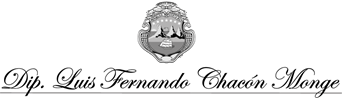 Discurso – Celebración 199 Aniversario de IndependenciaDiputado Luis Fernando Chacón MongeMe siento muy complacido de poder estar hoy celebrando este mes patrio: los 199 años de la independencia de Costa Rica y los pueblos de Centroamérica aquí en Cartago. Y es que fue aquí en la Vieja Metrópoli, donde posteriormente un 29 de octubre, se declarara mediante un cabildo abierto, con representación de todos los pueblos de Costa Rica, definitivamente la independencia de nuestra patria.   Cartago es la cuna de Costa Rica, y como su origen, ha jugado un papel trascendental en el desarrollo de nuestra nación. No obstante, son muchos los desafíos que enfrenta nuestra provincia de cara al bicentenario. Señor presidente, existe una larga lista de cuentas pendientes con Cartago. Y sin afán de enumerarlas todas, porque no daría tiempo, me permitiré hoy hacer énfasis en algunas de las cuales son trascendentales para el desarrollo regional y nacional.  La nueva autopista Florencio del Castillo es una de ellas, la cual no puede esperar más. Con alegría podemos decirle a los cartagineses que las obras para los intercambios viales de Taras y La Lima están por iniciar, como parte de la urgida intervención que requiere este importante corredor vial nacional, después de que en la Asamblea Legislativa aprobáramos el préstamo CLIPP con el Banco Interamericano de Desarrollo, que contienen recursos por más de 65 millones de dólares para este proyecto. Sin embargo, la intervención debe ser integral, por eso, señor presidente, hoy en nombre de todos los cartagineses y las cartaginesas, le exhorto a poner en marcha la construcción de la nueva Florencio del Castillo cuanto antes; la Florencio del Castillo del Bicentenario, la que requiere nuestro pueblo para volverse más atractivo y competitivo.Señor presidente, un país que no construye, es un país que no avanza, y hoy Cartago requiere que usted ponga manos a la obra y construya la vía que nos conectará a un futuro más próspero a todos los habitantes del Este del país.En esta misma tesitura, señor presidente, el nuevo Hospital Cartago de Cartago no puede posponerse más.  Vemos con recelo, asombro y enojo, como las máximas autoridades de la Caja Costarricenses del Seguro Social, han afirmado públicamente que este proyecto se encuentra en peligro de no hacerse. Por ello, señor presidente, hoy le hago una respetuosa pero enérgica excitativa, a que interponga sus oficios para hacer realidad este sueño que los cartagineses han anhelado por décadas. ¡CARTAGO QUIERE Y MERECE NUEVO HOSPITAL!Por otro lado, para brindarle una moderna y adecuada red de salud a Cartago y sus zonas colindantes, es imperante que la nueva Clínica de Especialidades Médicas de La Unión se concrete, y que también el nuevo Hospital de Turrialba se edifique sin contratiempos. El nuevo Hospital Max Peralta, la Clínica de Especialidades Médicas de La Unión y el nuevo Hospital de Turrialba, son tres obras que traerán bienestar a la ciudadanía, y por las cuales no descansaremos y tomaremos todas las acciones de presión necesarias hasta verlas realizarse.  Señor presidente, este año Cartago le recibe con solemnidad y tranquilidad, su Gobierno va a mitad de camino, está todavía a tiempo de que ya entrado el bicentenario, cuando se apersone nuevamente en un futuro a nuestra provincia, lo haga con las buenas noticias de que la Florencio del Castillo está empezando a ser intervenida y modernizada, que La Unión contará con su nueva Clínica de Especialidades Médicas, que el Hospital de Turrialba avanza sin contratiempos  y que ¡POR NADA DEL MUNDO! la construcción del nuevo Hospital de Cartago será pospuesta. De no ser así, nuestra provincia se lo reprochará y pasará a la historia como alguien que teniéndolo todo para hacerlo, no lo hizo, y desfilará en las páginas obscuras de nuestra historia y recuerdos.Es momento de que el Gobierno no le dé más largas al pueblo cartaginés, y antes de que termine su mandato, le entregue a nuestros pobladores noticias alentadoras de los avances en estas transcendentales obras.Por último, no quiero dejar de externar mi preocupación sobre un tema de significativa importancia a nivel nacional: las alarmantes cifras del desempleo. La pandemia del Covid-19 que vivimos no es excusa suficiente. Señor presidente, el histórico desempleo que afecta al 24,4% de la población, ES SU RESPONSABILIDAD. Esos 557 mil costarricenses que no tienen cómo ganarse el sustento día con día y que se encuentran acechados por el umbral de la pobreza, SON SU RESPONSABILIDAD. El incremento de la informalidad y el subempleo, SON SU RESPONSABILIDAD. Señor presidente, seguimos todavía esperando las respuestas contundentes a la pandemia del desempleo, usted es el llamado a darlas.Muchas gracias. 